Текущи данни по ЕСТИ  за април 2022 г. Не се  включват лица, които са  пристигнали преди 1 април 2022 г.На основание препоръка 2,58  от International Recommendations for Tourism Statistics 2008   (United Nations Publication) не са отразени украинските граждани по Програма за хуманитарно подпомагане на разселени лица от Украйна с предоставена временна закрила в Република България.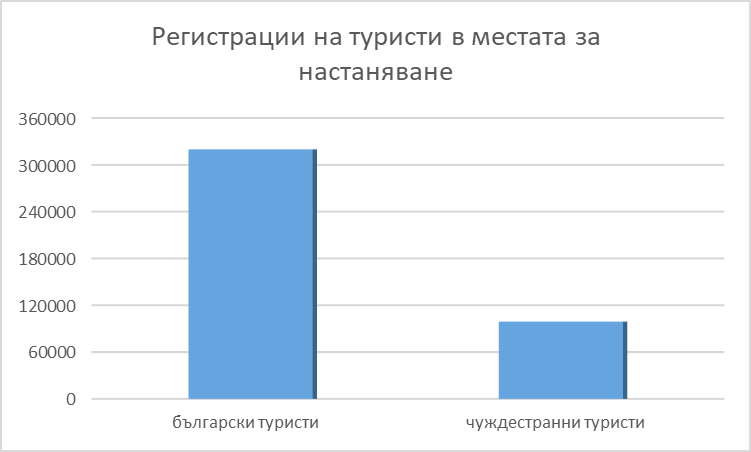 Не се  включват лица, които са  пристигнали преди 1 април 2022 г.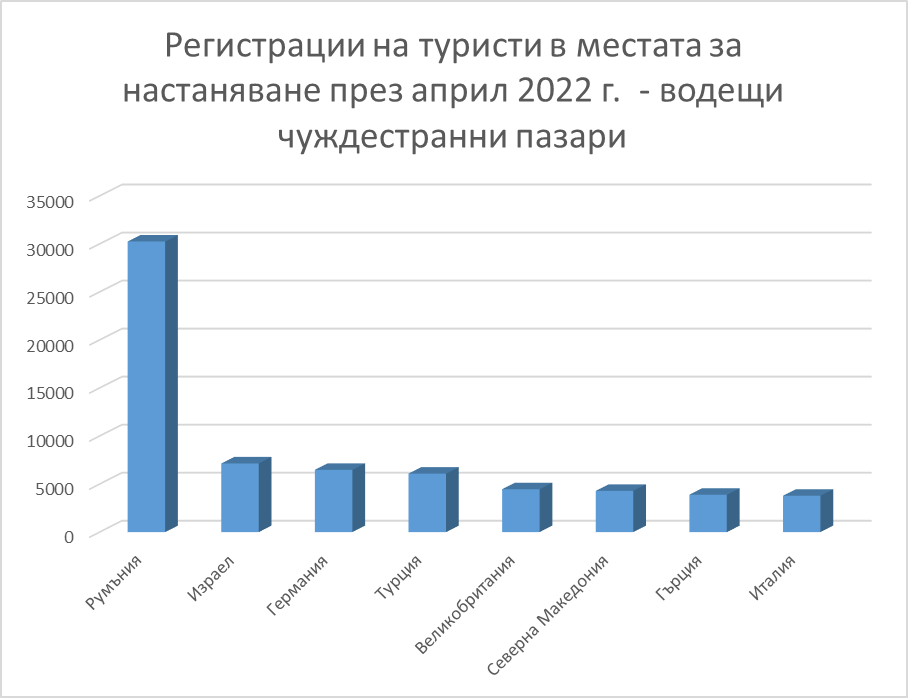 